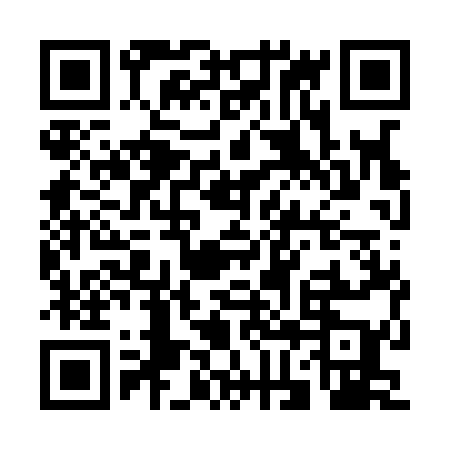 Ramadan times for Krawcowizna, PolandMon 11 Mar 2024 - Wed 10 Apr 2024High Latitude Method: Angle Based RulePrayer Calculation Method: Muslim World LeagueAsar Calculation Method: HanafiPrayer times provided by https://www.salahtimes.comDateDayFajrSuhurSunriseDhuhrAsrIftarMaghribIsha11Mon4:034:035:5711:443:355:325:327:1912Tue4:004:005:5411:433:375:335:337:2113Wed3:583:585:5211:433:385:355:357:2314Thu3:553:555:5011:433:395:375:377:2515Fri3:523:525:4711:423:415:395:397:2716Sat3:503:505:4511:423:425:415:417:2917Sun3:473:475:4311:423:445:425:427:3118Mon3:453:455:4011:423:455:445:447:3319Tue3:423:425:3811:413:475:465:467:3520Wed3:393:395:3611:413:485:485:487:3721Thu3:373:375:3311:413:495:495:497:3922Fri3:343:345:3111:403:515:515:517:4123Sat3:313:315:2811:403:525:535:537:4324Sun3:283:285:2611:403:545:555:557:4525Mon3:263:265:2411:403:555:565:567:4726Tue3:233:235:2111:393:565:585:587:4927Wed3:203:205:1911:393:586:006:007:5228Thu3:173:175:1711:393:596:026:027:5429Fri3:143:145:1411:384:006:036:037:5630Sat3:113:115:1211:384:026:056:057:5831Sun4:094:096:1012:385:037:077:079:001Mon4:064:066:0712:375:047:097:099:032Tue4:034:036:0512:375:057:107:109:053Wed4:004:006:0312:375:077:127:129:074Thu3:573:576:0012:375:087:147:149:105Fri3:543:545:5812:365:097:157:159:126Sat3:513:515:5612:365:107:177:179:147Sun3:483:485:5312:365:127:197:199:178Mon3:453:455:5112:355:137:217:219:199Tue3:413:415:4912:355:147:227:229:2210Wed3:383:385:4712:355:157:247:249:24